УтверждаюПредседатель тендерной комиссии_______________ Е. Салимов9 февраля 2023 года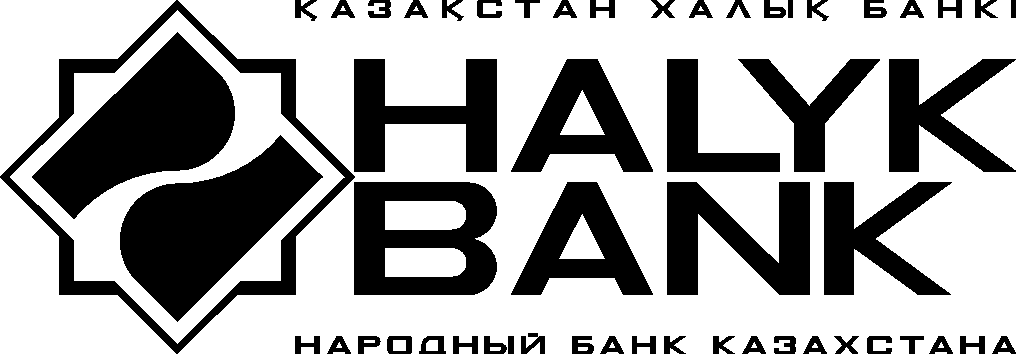 ТЕНДЕРНАЯ ДОКУМЕНТАЦИЯАО «Народный Банк Казахстана» (далее - Банк) 15 марта 2023 года проводит через систему электронных торгов открытый тендер по выбору поставщика рекламной полиграфической продукции на 2023 год (квалификационный отбор). Оплата стоимости за полиграфическую продукцию, согласно условиям генерального соглашения, будет производиться перечислением денег на счет потенциального поставщика открытый в АО «Народный Банк Казахстана» на момент подписания договора либо на счет потенциального поставщика, ранее открытого в АО «Народный Банк Казахстана».Основные условия тендера:Заключение генеральных соглашений на изготовление рекламной полиграфической продукции по заявкам Банка со сроком действия не более пяти лет (точный срок будет определен по итогу тендера).Размещение заявок по генеральным соглашениям будет производиться по итогам проведенных закрытых торгов на ЭТП «Market Place» по каждой заявке, полученной от ответственного структурного подразделения, при этом потенциальные поставщики гарантируют:•	участие в закрытых торгах на ЭТП «Market Place» срок не более 24-х часов от даты размещения торга;•	по итогам проведенных торгов, предоставление коммерческого предложения на ЭТП «Market Place» в срок не более 8 часов от даты получения запроса;•	форму оплаты по каждой заявке – по факту поставки готовой продукции на условиях DDP областные/региональные филиалы (склады филиалов) и склад Головного Банка наземным транспортом в соответствии с ИНКОТЕРМС 2020;•	в случае если потребуется применить экспресс отправление продукции, в генеральных соглашениях предусмотреть возмещение разницы от суммы транспортировки наземным транспортом и экспресс-отправлением с обязательным подтверждением стоимости отправления груза наземным транспортом и экспресс-отправления от транспортной компании- партнера;•	срок оказания услуг предпечатной подготовки – 2 рабочих дня от даты получения исходных файлов;•	указание потенциальными поставщиками в подаваемых коммерческих предложениях минимальных сроков поставки на условиях на условиях DDP областные/региональные филиалы (склады филиалов) в соответствии с ИНКОТЕРМС 2020;•	за количество упакованной и отправленной в филиалы Банка рекламной полиграфической продукции ответственность несет поставщик.2. Валюта торгов на ЭТП «Market Place» – тенге.3. Срок действия тендерной заявки 90 календарных дней с даты проведения торгов на ЭТП.4. Обязательные требования к потенциальным поставщикам: обладать профессиональной компетенцией и опытом работы на рынке полиграфических услуг не менее 3-х лет, иметь необходимые финансовые, материальные и трудовые ресурсы для исполнения обязательств в соответствии с договором;являться платежеспособным, не подлежать ликвидации, на его имущество не должен быть наложен арест, его финансово-хозяйственная деятельность не должна быть приостановлена в установленном законодательством Республики Казахстан порядке;выполнять свои обязательства по уплате налогов и других обязательных платежей в бюджет на момент подачи заявки на участие в тендере и на момент заключения договора о закупках;отсутствие судебных исков и претензии со стороны АО «Народный Банк Казахстана» по ранее заключенным договорам;  наличие собственного или арендуемого полиграфического производства полного цикла и складских помещений (если ранее Банком не был проведен осмотр объектов, участник гарантирует предоставить доступ к объектам по запросу Банка);наличие собственного или арендованного полиграфического оборудования полного цикла для изготовления всех видов полиграфического оборудования: печатные машины, оборудование для цифровой печати, наличие после печатного оборудования (оборудование для фальцовки, листоподборочное оборудование, скобошвейное оборудование, высекально-прессовые аппараты, аппараты холодного ламинирования, аппараты высокоточной резки, УФ лакировка, термобиндер);наличие в штате не менее 2-х дизайнеров, исполняющих функционал предпечатной подготовки;оказание услуг предпечатной подготовки (внесение изменений и окончательная подготовка файлов к печати, т.е. изготовление электронного макета изделия, внесение необходимых корректировок в макет с учетом особенностей печатного оборудования и наложения цветов, небольшие корректировки по тексту, в случае обнаружения ошибок, создание припусков на обрезку, предоставление макетов для утверждения с обозначением лака, высечки, биговки, конгрева и т.д.);запрещается участие компаний, аффилированных (связанных) между собой в лоте;наличие у потенциального поставщика годового оборота за 2020-2021 год на сумму не менее 800 000 000 тенге за каждый год, подтвержденные копиями налоговых деклараций);предоставление по одному образцу полиграфической продукции по следующему перечню в срок до 18:00 часов 9 марта 2023 года:брошюра;лифлет;флаер;открытка (либо любой иной вид продукции) где можно оценить качество высечки и нанесения выборочного УФ-лака;календарь настольный;пакет (небольшого размера);любой вид продукции по которому можно провести оценку качества тиснения/ конгрева.предоставление не менее 2-х рекомендательных/ благодарственных писем от заказчиков со сроком регистрации не ранее 2021 года;обязательный охват лота – 100%.5. Потенциальный поставщик несет все расходы, связанные с подготовкой и подачей своей тендерной заявки, а Банк и тендерная комиссия не отвечает и не несет обязательства по этим расходам, независимо от характера проведения и результатов тендера.6. Язык тендерной заявки – русский, по желанию - государственный.7. Тендерная документация выдается потенциальному участнику тендера без взимания платы.8. Обеспечение тендерной заявки – перечисление на расчётный счёт АО «Народный Банк Казахстана» денежных средств в размере 1000 000 тенге (IBAN KZ146010005000000001, БИК HSBKKZKX, БИН 940140000385, КБе 14 в АО «Народный Банк Казахстана»). В счёте в обязательном порядке указать, на какие цели перечисляются денежные средства: «Обеспечение тендерной заявки на участие в тендере по выбору поставщика рекламной полиграфической продукции».9. Обеспечение тендерной заявки, внесённое участниками тендера, возвращается потенциальному поставщику в следующих случаях:отклонение тендерной заявки, как не отвечающей требованиям тендерной документации;отзыва тендерной заявки до истечения окончательного срока приёма представления тендерных заявок;прекращения Банком тендерных процедур без определения победителя тендера;не признания потенциального поставщика победителем тендера;вступления в силу договора, заключённого Банком с победителем тендера;окончания срока действия тендерной заявки.Обеспечение тендерной заявки возвращается потенциальному поставщику в десятидневный срок на основе письма предоставленного потенциальным поставщиком о возврате внесенного обеспечения с указанием реквизитов, на которые необходимо осуществить возврат.Обеспечение тендерной заявки не возвращается потенциальному поставщику, представившему тендерную заявку и соответствующее обеспечение в случаях, если:участие в тендере прекращается по причине отзыва или несогласованного изменения тендерной заявки по истечении окончательного срока представления тендерной заявки;потенциальный поставщик не подписал договор о закупках, будучи определенным победителем;потенциальные поставщики (подрядчики) подали заявки на тендер от аффилированных (связанных) компаний, проигнорировав уведомление о запрете на такое участие в тендерной документации.   Процедура проведения тендера (квалификационный отбор):Регистрация потенциальных поставщиков на электронной тендерной площадке (ЭТП) «Halykgroup» (регистрация потенциального поставщика производится в течение 5-ти рабочих дней с момента подачи регистрационных данных потенциальным поставщиком);Завершение регистрации и окончательный срок представления тендерных заявок до 9:00 часов 9 марта 2023 года (за 4 рабочих дня до даты проведения торгов);Проведение экспертизы тендерных заявок, рассмотрения предлагаемых образцов рекламной полиграфической продукции и других соответствующих экспертиз (3 рабочих дня). При необходимости срок проведения экспертизы будет продлён до 10-ти календарных дней. Рассмотрение результатов технической экспертизы тендерной комиссией. Подведение итогов тендера.Критерии оценки тендерных заявок:соответствие потенциального поставщика обязательным и квалификационным требованиям.профессиональная компетентность и опыт работы на рынке.сроки изготовления рекламной полиграфической продукции и сроки оказания услуг предпечатной подготовки.качество рекламной полиграфической продукции.наличие собственного или арендуемого полиграфического производства полного цикла, складских помещений;наличие собственного полиграфического оборудования для изготовления всех видов полиграфического оборудования;наличие рекомендательных/ благодарственных писем со сроком регистрации не ранее 2021 года (не менее 2-х).По итогу квалификационного тендера, Комиссия в праве самостоятельно определить компании для заключения генеральных соглашений без объяснения причин другим участникам квалификационного тендера критериев выбора.Комиссия вправе не раскрывать информацию, касающуюся рассмотрения, оценки и сопоставления тендерных заявок потенциальным поставщикам (подрядчикам) или любому другому лицу, официально не участвующему в рассмотрении, оценке и сопоставлении тендерных заявок.Комиссия вправе отстранить от участия в процессе закупок потенциального поставщика (подрядчика), если он:•	представил недостаточно полную и точную тендерную заявку, не дающую возможность комиссии произвести оценку тендерной заявки, или представил заведомо ложную информацию по квалификационным требованиям, либо имеет замечания по исполнению договорных обязательств перед Банком в прошлом. Полнота и достоверность представляемой информации устанавливается в момент рассмотрения комиссией документов, подтверждающих соответствие потенциального поставщика (подрядчика) квалификационным требованиям;•	состоит в реестре недобросовестных участников государственных закупок, в списке бездействующих налогоплательщиков/лжепредприятий, размещенных на сайте Комитета государственных доходов Министерства финансов Республики Казахстан.•	в случае выявления участия в лоте аффилированных (связанных) потенциальных поставщиков (подрядчиков).Комиссия вправе в ходе проведения тендерных процедур раскрывать участникам тендера информацию по ценовым предложениям других участников тендера.Банк вправе отменить или отложить проведение тендера с письменным уведомлением потенциальных поставщиков, представивших тендерные заявки, о его отмене или переносе с указанием новой даты проведения тендера. Потенциальный поставщик имеет право изменять или отзывать свою заявку до истечения окончательного срока представления тендерных заявок.В случае непредоставления потенциальным поставщиком (подрядчиком) подтверждения заявленного тендерного предложения в установленные комиссией сроки озвученное на переговорах предложение отклоняется комиссией от дальнейшего рассмотрения.Срок заключения генерального соглашения о закупках не может быть более 30 (тридцати) календарных дней со дня направления потенциальному поставщику уведомления о признании его тендерной заявки выигрышной и проекта генерального соглашения о закупках.Перечень документов, предоставляемых потенциальным поставщиком в тендерной заявке (прикрепляются на ЭТП в срок до 9:00 часов 9 марта 2023 года):бухгалтерский баланс за 2021 г., подписанный первым руководителем, главным бухгалтером, скрепленный печатью потенциального поставщика (прикрепляются на ЭТП в закладке «Документы для налоговой службы»);копии деклараций за 2020-2021гг., по корпоративному подоходному налогу по форме 100.00 без приложений подписанные первым руководителем, главным бухгалтером, скрепленные печатью потенциального поставщика (прикрепляются на ЭТП в закладке «Документы для налоговой службы»);документы, подтверждающие внесение обеспечения тендерной заявки (платежное поручение о перечислении денежных средств на расчетный счет АО «Народный Банк Казахстана»);письмо на возврат обеспечения (приложение 1);документальное подтверждение опыта работы на рынке полиграфических услуг не менее 3-х лет;документальное подтверждение наличия собственного или арендуемого полиграфического производства полного цикла, складских помещений;перечень и документальное подтверждение наличия собственного полиграфического оборудования полного цикла: печатные машины, оборудование для цифровой печати, наличие после печатного оборудования (оборудование для фальцовки, листоподборочное оборудование, скобошвейное оборудование, высекально-прессовые аппараты, аппараты холодного ламинирования, аппараты высокоточной резки, УФ лакировка, термобиндер);документальное подтверждение наличия у потенциального поставщика годового оборота за 2020-2021 год на сумму не менее 800 000 000 тенге за каждый год, подтвержденные копией налоговых деклараций по корпоративному подоходному налогу;не менее 2-х рекомендательных/ благодарственных писем от заказчиков со сроком регистрации не ранее 2021 года;Вышеуказанные документы должны одновременно соответствовать следующим требованиям:документы должны быть отсканированы в цветном виде и хорошо читабельны;документы должны содержать все страницы, которые есть в документе (должны быть представлены в полном виде).В случае необходимости тендерная комиссия может затребовать от потенциального поставщика дополнительные сведения, документы по любым вопросам, имеющим отношение к тендеру.Место проведения электронных торгов - электронная тендерная площадка «Halykgroup», web-сайт www.e-tender.kz.  Справки по телефону: (727) 2590793.Контактные лица:Главный менеджер Управления закупок – Петрова А.И. тел.330-13-45 (8-701-734-1389) (по техническим вопросам и вопросам предоставления образцов).Секретарь тендерной комиссии – Еркелдесова Ш.Т., тел. (727) 2590793. (по вопросам регистрации и проведения тендерных процедур на ЭТП).Потенциальные поставщики – участники тендера могут обратиться в Департамент безопасности Банка по контактному телефону 8 (727) 2596878 по вопросам нарушения процедуры проведения тендера или других замечаний.Обжалование действий (бездействия) комиссии допускается на любом этапе проведения тендера, но не позднее 0 (десяти) рабочих дней со дня подведения комиссией результатов тендера. ____________________Приложение 1 к тендерной документацииИсх. №, датаТендерной комиссииАО «Народный Банк Казахстана»Республика Казахстан, г. Алматы, пр. Аль-Фараби 40Письмона возврат обеспечения тендерной заявкиНастоящим письмом просим осуществить возврат денежных средств в размере ________________, перечисленных в качестве обеспечения тендерной заявки на участие в тендерепо выбору поставщика рекламной полиграфической продукции на 2021 год по платёжному поручению № _____ от _____________ года на следующие реквизиты:                                                                                (число, месяц, год)_______________ (наименование юридического лица)БИН/ИИНИИКБИК_____________ __________________________
(должность)        	                                                                        (фамилия, имя, отчество)                 М.П.                    Приложение 2 к тендерной документацииПРОЕКТ ГЕНЕРАЛЬНОГО СОГЛАШЕНИЯ        ГЕНЕРАЛЬНОЕ СОГЛАШЕНИЕ № _______г. Алматы								«____» __________ 2023 годаАО «Народный Банк Казахстана», именуемое в дальнейшем «Покупатель», в лице Заместителя Председателя Правления______________, действующего на основании Доверенности _______________, с одной стороны, иТОО _______________, именуемое в дальнейшем «Поставщик», в лице_________________, действующего на основании _____________с другой стороны,	совместно именуемые в дальнейшем как «Стороны», а по отдельности как «Сторона», либо как указано выше, заключили настоящее генеральное соглашение о поставках полиграфической продукции (далее – «Соглашение») о нижеследующем.1. Предмет Соглашения1.1. Поставщик обязуется передавать в собственность Покупателя изготавливаемую Поставщиком полиграфическую продукцию (далее, также – Продукция), а Покупатель обязуется принимать Продукцию и оплачивать ее стоимость в порядке и на условиях, определенных Соглашением.Поставляемая Продукция по качеству должна соответствовать стандартам и техническим требованиям, обычно предъявляемым для такого вида Продукции, а также условиям Соглашения.Поставка Продукции производится Поставщиком в соответствии с базисными условиями DDP областные/региональные филиалы (склады филиалов) и склад Головного офиса Покупателя в г. Алматы (ИНКОТЕРМС 2020).Частичная поставка Продукции возможна только по согласию Покупателя.Поставщик поставляет Продукцию Покупателю на основе заказа оформленного в соответствии с Приложением 1 к Соглашению (далее – «заказ») и Приложению к заказу с указанием количества поставляемой продукции в областные и региональные филиалы и адресов поставки в соответствии с Приложением 2 к Соглашению, являющихся неотъемлемыми частями Соглашения.Каждый заказ является документом, подписанным в рамках Соглашения, и является неотъемлемой частью Соглашения. Заказ не отменяет и/или не приостанавливает действие предыдущих заказов, если в нем не указано иное.Срок проведения закрытого торга на электронной тендерной площадке «Market Place» (далее – ЭТП) по каждой заявке – не более 24 (двадцать четыре) часов от даты и времени его размещения.Срок предоставления коммерческих предложений на ЭТП от Поставщика – не более 8 (восемь) часов от даты получения запроса.2. Цена Соглашения и условия платежейСтороны договорились, что все условия поставки Продукции оформляются по каждому заказу Покупателя в соответствии с Приложением 1 к Соглашению и содержат стоимость продукции, стоимость доставки Продукции в областные/региональные филиалы (склады филиалов) и склад Головного офиса Покупателя, включая сумму налога на добавленную стоимость, подлежащую уплате в соответствии с налоговым законодательством Республики Казахстан, таможенные сборы, тарифы, расходы, связанные с получением сертификатов и других документов, а также прочие налоги, пошлины и расходы, взимаемые в связи с исполнением Соглашения.Стоимость Продукции по каждому заказу определяется в соответствии с Приложением 1 к Соглашению по итогам проведенных закрытых торгов на ЭТП.Покупатель осуществляет оплату стоимости Продукции, поставленной в рамках соответствующего заказа по факту поступления Продукции в областные и региональные филиалы, а также в Головной офис Покупателя, в течение 10 (десять) рабочих дней после даты подписания Сторонами сводного акта приема-передачи Продукции на основании предоставленного Поставщиком электронного счета-фактуры.Оплата по Соглашению осуществляется путем перевода денег на банковский счет Поставщика, указанный в разделе 10 Соглашения.Цена каждого заказа по Соглашению является фиксированной и не подлежит изменению в сторону увеличения в случае изменения курса валют и стоимости расходных материалов на рынке, а также не является основанием для неисполнения (отказа от исполнения) обязательств по Соглашению.Права и обязанности СторонПокупатель обязуется:Размещать закрытые торги на ЭТП на изготовление полиграфической продукции;по итогам проведенных торгов на ЭТП, оформлять заказы на изготовление полиграфической продукции в срок не более 2-х рабочих дней от даты утверждения торга;предоставлять Приложение к заказу в соответствии с Приложением 2 к Соглашению для оформления упаковки и отправки готовой продукции в областные и региональные филиалы Банка;давать разрешение на отправку продукции в областные и региональные филиалы Банка в срок не более 1 (одного) рабочего дня от даты получения образцов продукции;в случае надлежащего исполнения всех обязательств Поставщиком в соответствии с условиями Соглашения принять Продукцию по заказу, а также оплатить её стоимость.подписать накладную на отпуск Продукции или предоставить мотивированный отказ от приема Продукции в сроки, установленные разделом 4 Соглашения;утверждать электронные макеты продукции (далее - макеты), полученные от Поставщика, и по дополнительному запросу Покупателя, приладочные листы Продукции.надлежащим образом выполнить все свои иные обязательства по Соглашению. Поставщик обязуется:Подавать заявки в срок не более 24-х часов от даты и времени его размещения на участие в закрытых торгах на ЭТП размещаемых покупателем;Предоставлять коммерческое предложение Покупателю по итогам торгов на ЭТП в срок не более 8 (восьми) часов от даты получения запроса;поставить Покупателю Продукцию в соответствии с оформленной заявкой к Соглашению надлежащего качества, в установленном количестве и комплектации, свободной от любых прав третьих лиц в отношении Продукции и в установленные сроки;передать образцы готовой продукции в течение 1 (одного) рабочего дня от даты уведомления Покупателя о готовности продукции к сдаче;производить отправку Продукции в областные и региональные филиалы Покупателя (склады филиалов) и Головной офис Покупателя после получения разрешения на отправку продукции от Покупателя, а также обеспечить транспортировку (доставку) Продукции на склад Головного офиса Покупателя и/или областные (региональные) филиалы Покупателя в сроки, определенные в п. 4.2 Соглашения;при получении от Покупателя исходного файла (электронного макета Продукции), при наборе макетов к печати, без взимания дополнительной оплаты с Покупателя, оказывать Покупателю услуги предпечатной подготовки Продукции в течение 2 (два) рабочих дней от даты получения исходного файла от Покупателя. Услуги предпечатной подготовки Продукции включают внесение изменений и окончательную подготовку файлов к печати, изготовление электронного макета изделия, внесение необходимых корректировок в макет с учетом особенностей печатного оборудования и наложения цветов, внесение корректировок по тексту (в случае обнаружения ошибок и технической возможности), создание припусков на обрезку, предоставление макетов для утверждения с обозначением лака, высечки, биговки, тиснения, конгрева и т.д.);по дополнительному запросу Покупателя, привозить приладочные листы для согласования цвета Продукции, при этом срок изготовления продукции исчисляется от даты утверждения приладочных листов в печать;поставлять Продукцию в сроки, указанные в Приложении к Соглашению;в случае обнаружения неточностей, ошибок и/или иных недостатков в представленной Продукции, допущенных Поставщиком, устранить обнаруженные неточности, ошибки и/или иные недостатки без взимания дополнительной платы с Покупателя в сроки, дополнительно согласованные Сторонами, но в любом случае в срок не более 20 (двадцать) рабочих дней;в случае обнаружения неточностей, ошибок и/или иных недостатков, допущенных по вине Покупателя в уже утвержденном макете Продукции, устранить все неточности, ошибки и/или иные недостатки за счет Покупателя в срок не позднее 2 (два) рабочих дней с даты их обнаружения;    передать Продукцию Покупателю по накладным в соответствии с разделом 4 Соглашения;в случае отказа Покупателя от приемки Продукции по основаниям, предусмотренным Соглашением, заменить за свой счет Продукцию, поступившую в областные и региональные филиалы в срок не более 10 (десять) рабочих дней со дня направления Покупателем Поставщику соответствующего требования;выписывать Покупателю электронные счета-фактуры на стоимость Продукции, оформленные в соответствии с требованиями законодательства Республики Казахстан;осуществлять отправку Продукции в областные и региональные филиалы Покупателя после получения подтверждения по электронной почте от Покупателя на ее отправку; в случае обнаружения областными и региональными филиалами Покупателя несоответствия отправленной Продукции по количеству по вине Поставщика, забрать продукцию у Покупателя со складов областных/ региональных филиалов Банка, либо переслать продукцию в другие филиалы за счет средств Поставщика;надлежащим образом выполнить все свои иные обязательства по Соглашения.Покупатель вправе:в случае обнаружения недостатков в Продукции при приеме требовать от Поставщика 
без взимания дополнительной оплаты их устранения, либо замены Продукции 
на качественную, в сроки дополнительно согласованные Сторонами, но в любом случае в срок не более  20 (двадцать) рабочих дней;в случае наличия замечаний к Продукции не подписывать накладные на отпуск Продукции и сводный Акт приема-передачи продукции, предоставив Поставщику, мотивированный письменный отказ от ее подписания;отказаться от соответствующего заказа, в случае нарушения срока поставки Продукции более чем на 20 (двадцать) рабочих дней, когда Продукция должна была быть поставлена по заказу к Соглашению;по согласованию Сторон, соразмерно продлить Поставщику сроки оказания услуг предпечатной подготовки в случае если предоставленный Покупателем исходный файл продукции содержит недоработки, исправление которых берет на себя Поставщик, в рамках оказания услуг предпечатной подготовки в соответствии с подпунктом 3.2.6 Соглашения и требует дополнительного времени на исправление, доработку и подготовку макетов, и макетов ножей;в случае необходимости запросить доставку приладочных листов на согласование цвета;по согласованию Сторон, продлить срок изготовления Продукции на срок соразмерный сроку рассмотрения и утверждения приладочных листов;требовать от Поставщика, надлежащего исполнения условий Соглашения.Поставщик вправе:требовать от Покупателя предоставление корректных исходных файлов на Продукцию;требовать соразмерное увеличение срока исполнения заказов в случае возникновения обстоятельств по исполнению п. 3.2.7; 3.2.14; 3.3.4 и 3.3.6 Соглашения.требовать от Покупателя подписания накладных на отпуск Продукции и сводного акта приема-передачи Продукции, или предоставления мотивированного отказа от приема Продукции;требовать от Покупателя, надлежащего исполнения условий Соглашения. 4. Условия и сроки передачи ПродукцииПоставка продукции осуществляется на условиях поставки: DDP склады областных и региональных филиалов Банка и склад Головного офиса Покупателя в соответствии с ИНКОТЕРМС 2020.Срок поставки Продукции рассчитывается Поставщиком исходя из сроков изготовления продукции и сроков транспортировки продукции в филиалы Банка в соответствии с п. 4.1 Соглашения и указываются в Приложении 1 к Соглашению по каждому заказу. Датами поставки Продукции считаются дни подписания накладных на Продукцию уполномоченными представителями областных (региональных) филиалов Покупателя, и Головного офиса Покупателя являющихся после их подписания документами, подтверждающими выполнение Поставщиком обязательств по поставке Продукции в соответствующий областной (региональный) филиал Покупателя или Головной офиса Покупателя.Передача Продукции Поставщиком производится на складах в областных (региональных) филиалах Покупателя или складе Головного офиса Покупателя через уполномоченных представителей Сторон. Прием Продукции в областных (региональных) филиалах Покупателя или Головном офисе Покупателя осуществляется в момент доставки Продукции до склада областного (регионального) филиала Покупателя или склад Головного офиса. Подписанные в филиалах Банка накладные на Продукцию отправляются в сканированном виде по электронной почте на имя ответственного сотрудника в Головной офис Покупателя.Прием-передача Продукции состоит в проверке соответствия данных о Продукции, ее физического наличия и качества. В случае если при проверке Продукции будет обнаружено несоответствие Продукции условиям Соглашения, Покупатель вправе отказаться от подписания накладной на Продукцию. При этом Покупатель обязан в течение 5 (пять) рабочих дней со дня такого отказа представить письменный мотивированный отказ от подписания накладной на Продукцию, а Поставщик обязан исправить все несоответствия и повторно предложить Продукцию, подлежащую приемке, в сроки, дополнительно согласованные сторонами, но в любом случае в срок не более 20 (двадцать) рабочих дней.Сводный Акт приема-передачи Продукции составляется и подписывается уполномоченными представителями Сторон в Головном офисе Покупателя, расположенном по адресу: г. Алматы, пр. Аль-Фараби, д.40, при отсутствии замечаний к Продукции, в течение 5 (пять) рабочих дней со дня предоставления Продукции по адресам, указанным в соответствующем заказе и подтвержденных копиями накладных на Продукцию, подписанных уполномоченными представителями Поставщика и уполномоченными представителями Покупателя областных (региональных) филиалов и Головного офиса Покупателя. Поставщик передает Покупателю Продукцию свободную от любых налогов, таможенных платежей и сборов в соответствии с действующим законодательством Республики Казахстан. 5. Риски и право собственностиРиск случайной гибели или случайного повреждения Продукции переходит от Поставщика к Покупателю после поступления Продукции в место поставки согласно заказу 
и подписания представителем Покупателя соответствующей накладной на отпуск Продукции. Право собственности на Продукцию переходит от Поставщика к Покупателю после полной оплаты Продукции.6. Ответственность СторонВ случае нарушения сроков поставки Продукции, указанных в заявке по Соглашению, Поставщик уплачивает Покупателю пеню в размере 0,5 % (ноль целых пять десятых процента) от цены недопоставленной части Продукции, за каждый рабочий день просрочки.В случае нарушения сроков, указанных в подпунктах 3.2.4, 3.2.6, 3.2.9, 3.2.10, 3.2.12 Соглашения, Поставщик уплачивает Покупателю пеню в размере 0,5 % (ноль целых пять десятых процента) от стоимости, указанной в соответствующем Заказе, за каждый рабочий день просрочки. При нарушении срока платежа, установленного пунктом 2.3 Соглашения, Покупатель уплачивает Поставщику пеню в размере 0,5 % (ноль целых пять десятых процента) от неуплаченной части стоимости Продукции, указанной в соответствующем Заказе, за каждый рабочий день просрочки платежа.Поставщик обязан возместить Покупателю понесенные им расходы в случае изъятия Продукции у Покупателя третьими лицами в соответствии с требованиями действующего законодательства Республики Казахстан по обстоятельствам, не зависящим от Покупателя и не обусловленным его действиями.В случае если по истечении 30 (тридцать) календарных дней со дня, когда Продукция должна быть поставлена Поставщиком в соответствии с приложением Соглашения, Продукция не будет поставлена в областные и региональные филиалы Покупателя, Поставщик уплачивает Покупателю штраф в размере 10 % (десять процентов) от стоимости не поставленной части Продукции.За просрочку исполнения обязательств, предусмотренных пунктом 4.5 Соглашения, Поставщик уплачивает Покупателю пеню в размере 0,5 % (ноль целых пять десятых процента) от стоимости несоответствующей условиям Соглашения Продукции, за каждый рабочий день просрочки.Поставщик соглашается с тем, что сумма неустойки, которую он обязан уплатить Покупателю в соответствии с настоящим разделом Соглашения, может быть без согласия Поставщика зачтена Покупателем в счет платежей, причитающихся Поставщику в соответствии с Соглашением. Для зачета достаточно заявления Покупателя.7. Обстоятельства непреодолимой силыСторона освобождается от ответственности за полное или частичное невыполнение обязательств по Соглашению, если докажет, что надлежащее исполнение оказалось невозможным вследствие наступления обстоятельств непреодолимой силы, т.е. чрезвычайных и непредотвратимых при данных условиях обстоятельств, включая, но не ограничиваясь: чрезвычайные ситуации социального, природного и техногенного характера, в том числе стихийные бедствия, кризисные экологические ситуации, эпидемии, промышленные, транспортные и другие аварии, пожары (взрывы), военные действия, акты терроризма, преступные посягательства, массовые беспорядки, принятие правовых и судебных актов, решений органов государственной власти и управления и их должностных лиц, препятствующих выполнению Сторонами обязательств, другие обстоятельства непреодолимой силы (далее – Форс-мажор), при условии, что обстоятельства Форс-мажора непосредственно повлияли на  исполнение Соглашения. При возникновении обстоятельств Форс-мажора вовлеченная в них Сторона должна незамедлительно, не позднее 3 (три) рабочих дней письменно уведомить об этом другую Сторону и предпринять все возможные действия для снижения потерь или ущерба в отношении другой Стороны и восстановить свою способность выполнять обязательства по Соглашению. При невозможности уведомления в письменной форме, допускается отправка уведомления по электронной почте, с использованием средств мобильной связи с последующим предоставлением письменного уведомления. Неуведомление/несвоевременное уведомление лишает Сторону права ссылаться на обстоятельство Форс-мажора как на основание, освобождающее от ответственности по Соглашению, за исключением случаев, когда неуведомление/несвоевременное уведомление прямо вызвано обстоятельством Форс-мажора.По соглашению Сторон срок исполнения обязательств по Соглашению может быть отодвинут соразмерно времени действия Форс-мажора и их последствий. В случае если невозможность исполнения обязательств по Соглашению будет существовать свыше 60 (шестьдесят) календарных дней и Стороны не примут решения о дальнейших согласованных действиях по исполнению Соглашения, то Стороны вправе расторгнуть Соглашение в порядке, предусмотренном законодательством Республики Казахстан и Соглашением. При этом Стороны обязуются произвести окончательный взаиморасчет не позднее 10 (десять) календарных дней со дня расторжения Соглашения.Уведомление об обстоятельствах Форс-мажора должно подтверждаться документом компетентной организации, за исключением случаев, когда обстоятельства Форс-мажора носят общеизвестный характер и освещаются в средствах массовой информации.В течение 3 (три) календарных дней со дня прекращения обстоятельств Форс-мажора вовлеченная в них Сторона обязана уведомить другую Сторону о прекращении обстоятельств Форс-мажора и возобновить исполнение своих обязательств по Соглашению. Антикоррупционные положенияПри исполнении своих обязательств по настоящему Договору Стороны, их аффилированные лица, работники или посредники обязуются не осуществлять, прямо или косвенно, действий, квалифицируемых как дача/получение взятки, коммерческий подкуп, злоупотребление должностным положением, а также действий, нарушающих требования законодательства Республики Казахстан, международных норм права и международных договоров Республики Казахстан о противодействии легализации (отмыванию) доходов, полученных преступным путем, и иные коррупционные нарушения – как в отношениях между Сторонами Договора, так и в отношениях с третьими лицами и государственными органами. Стороны также обязуются довести это требование до их аффилированных (взаимосвязанных) лиц, работников, уполномоченных представителей и посредников.В случае возникновения у Стороны оснований полагать, что произошло или может произойти нарушение каких-либо обязательств, предусмотренных в настоящем разделе Договора, Сторона обязуется незамедлительно уведомить об этом другую Сторону в письменной форме и по адресу электронной почты, указанному в Договоре. В письменном уведомлении Сторона обязана сослаться на факты или предоставить материалы, достоверно подтверждающие или дающие основание предполагать, что произошло или может произойти нарушение требований, установленных настоящим разделом другой Стороной, ее аффилированными (взаимосвязанными) лицами, работниками, уполномоченными представителями или посредниками.Сторона, получившая уведомление о нарушении каких-либо положений пунктов настоящего раздела Договора, обязана рассмотреть уведомление и сообщить другой Стороне об итогах его рассмотрения в течение 7 (семь) рабочих дней с даты получения письменного уведомления.Стороны гарантируют осуществление надлежащего разбирательства по фактам нарушения положений пунктов настоящего раздела Договора с соблюдением принципов конфиденциальности и применение эффективных мер по предотвращению возможных конфликтных ситуаций. Стороны гарантируют отсутствие негативных последствий как для уведомившей Стороны в целом, так и для конкретных работников уведомившей Стороны, сообщивших о факте нарушений.В случае подтверждения факта нарушения одной Стороной положений, установленных настоящим разделом Договора и/или неполучения другой Стороной информации об итогах рассмотрения уведомления о нарушении в порядке, установленным настоящим разделом Договора другая Сторона имеет право расторгнуть настоящий Договор в одностороннем внесудебном порядке путем направления письменного уведомления не позднее чем за 15 (пятнадцать) календарных дней до даты прекращения действия настоящего Договора».9. Заключительные положения9.1 Соглашение вступает в силу с даты его подписания Сторонами и распространяет свое действие на отношения Сторон, возникших с ____2023 года и действует по ________202__ года, а в части взаиморасчётов – до полного исполнения Сторонами принятых на себя обязательств.  9.2. Уведомления Сторон считаются оформленными надлежащим образом в случаях, когда направляются одним из следующих способов: вручением уполномоченному лицу под подпись о получении; посредством курьерской или почтовой службы; по электронной почте, по факсу с последующим предоставлением уведомления в письменной форме, если иной порядок не предусмотрен Соглашением. Свидетельствами отправки уведомления являются, в частности, квитанция/расписка о получении, почтовый штамп, копия электронной отправки, факсовый отчет.9.3. Вся информация, передаваемая Сторонами друг другу в соответствии с Соглашением, признается Сторонами конфиденциальной. Конфиденциальная информация не подлежит разглашению полностью или частично, за исключением случаев предоставления такой информации уполномоченным консультантам, адвокатам или аудиторам Сторон, а также органам государственной власти, уполномоченным на получение такой информации в силу действия законодательства Республики Казахстан. Сторона вправе раскрывать конфиденциальную информацию иным лицам в случае получения письменного согласия другой Стороны.9.4. Соглашение регулируется нормами материального права Республики Казахстан.9.5. Покупатель вправе в любое время отказаться от исполнения Соглашения, направив Поставщику соответствующее уведомление, в случаях:9.5.1.	в одностороннем порядке без указания причин, в том числе в случае нецелесообразности дальнейшего исполнения Соглашения;9.5.2. поставки Продукции ненадлежащего качества, в том числе с недостатками, которые не могут быть устранены в приемлемый для Покупателя срок, при этом Поставщик обязан вернуть стоимость Продукции в случае осуществления оплаты Покупателем в течение 3 (три) рабочих дней с даты поступления соответствующего требования;9.5.3.	когда Продукция поставлена с нарушением условий Соглашения, требований законодательства и иных требований;9.5.4.	если из-за наступления обстоятельств Форс-мажора задержка в поставке Продукции составит более 60 (шестьдесят) календарных дней;9.5.5.	нарушения Поставщиком условий конфиденциальности, установленных Соглашением;9.5.6.	невыполнения или частичного невыполнения Поставщиком других своих обязательств по Соглашению;9.5.7.	в иных случаях, определяемых законодательством Республики Казахстан и Соглашением.Соглашение считается расторгнутым по истечении 3 (три) рабочих дней с даты получения Поставщиком соответствующего письменного уведомления Покупателя.Права и обязательства Сторон по Соглашению не могут быть переданы третьим лицам без письменного согласия другой Стороны.Соглашение представляет собой полный текст соглашения, достигнутого между Сторонами.Соглашение не может быть изменено или исправлено кроме как в случае, когда такие изменения по взаимной договоренности Сторон будут оформлены в письменном виде, подписаны Сторонами и скреплены их печатями.Соглашение может быть досрочно расторгнуто только по взаимному соглашению Сторон (за исключением случаев одностороннего отказа от Соглашения, установленных Соглашением) с проведением взаиморасчетов в течение 2 (два) рабочих дней со дня достижения Сторонами такой договоренности.Соглашение составлено в 2 (двух) подлинных экземплярах на русском языке, имеющих равную юридическую силу, по 1 (одному) оригиналу Соглашения для каждой из Сторон. Места нахождения, банковские реквизиты и подписи Сторон______________________________________________________________________________________Приложение 1 к Генеральному соглашению №___от «__» __________202__ годаЗаказ № __ от «___» ________202__ года на поставку Продукции по Генеральному соглашению№___ от «__»_______202__ годаСрок поставки Продукции на условиях DDP склады ОФ и РФ/ склад ГБ (от даты утверждения макета/ приладочных листов): ________________________________________________________Срок оказания услуг предпечатной подготовки: __ рабочих дня.Форма оплаты: по факту поставки Продукции на склад (ы) (ОФ и РФ/ ГБ).Вид отправления (простое отправление наземным транспортом/экспресс-отправление) ___________Подписи Сторон:Приложение 2 к Генеральному соглашению №_____от «____» __________202__ годаПриложение к заказу № __ от «___»________202__ года на поставку Продукции по Генеральному соглашению №____от «___» ____________202__ года:В т.ч. доставка Продукции по регионам:Дата отправки исходного файла: _________________________________________________Дата получения макета от Поставщика: ____________________________________________Дата утверждения макета: _______________________________________________________Дата передачи Покупателю образца готовой Продукции: _____________________________Дата получения разрешения на отправку Продукции: ________________________________Дата окончания поставки по филиалам ___________________________________________Примечания по заказ-заявке: ___________________________________________________________________________________________________________________________________Подпись исполнителя: ______________________Подписи Сторон: п/пНаименование продукцииКоличество (шт)Стоимость за единицу в тенге с НДССтоимость заказа  в тенге с НДС12ИТОГОИТОГОот Покупателя:______________________от Покупателя:______________________от Поставщика:_______________________от Поставщика:_______________________№ п/пНаименование продукцииКоличество (шт)Стоимость за единицу в тенге с НДССтоимость заказа  в тенге с НДС12ИТОГОИТОГО№ п/пНаименование филиала и адресНаименование продукцииКоличество (шт)Стоимость за единицу в тенгеСтоимость заказа  в тенге с НДС12ИТОГОот Покупателя:от Покупателя:от Поставщика:от Поставщика:_____________________/ _____________________/ ___________________/ ___________________/ м.п.м.п.м.п.м.п.